									Załącznik nr 1 do uchwały Nr XLIII.376.2022 Rady Gminy Złotów								z dnia 31 marca 2022 r. w sprawie nadania nazwy ulicy 										położonej w miejscowości Blękwit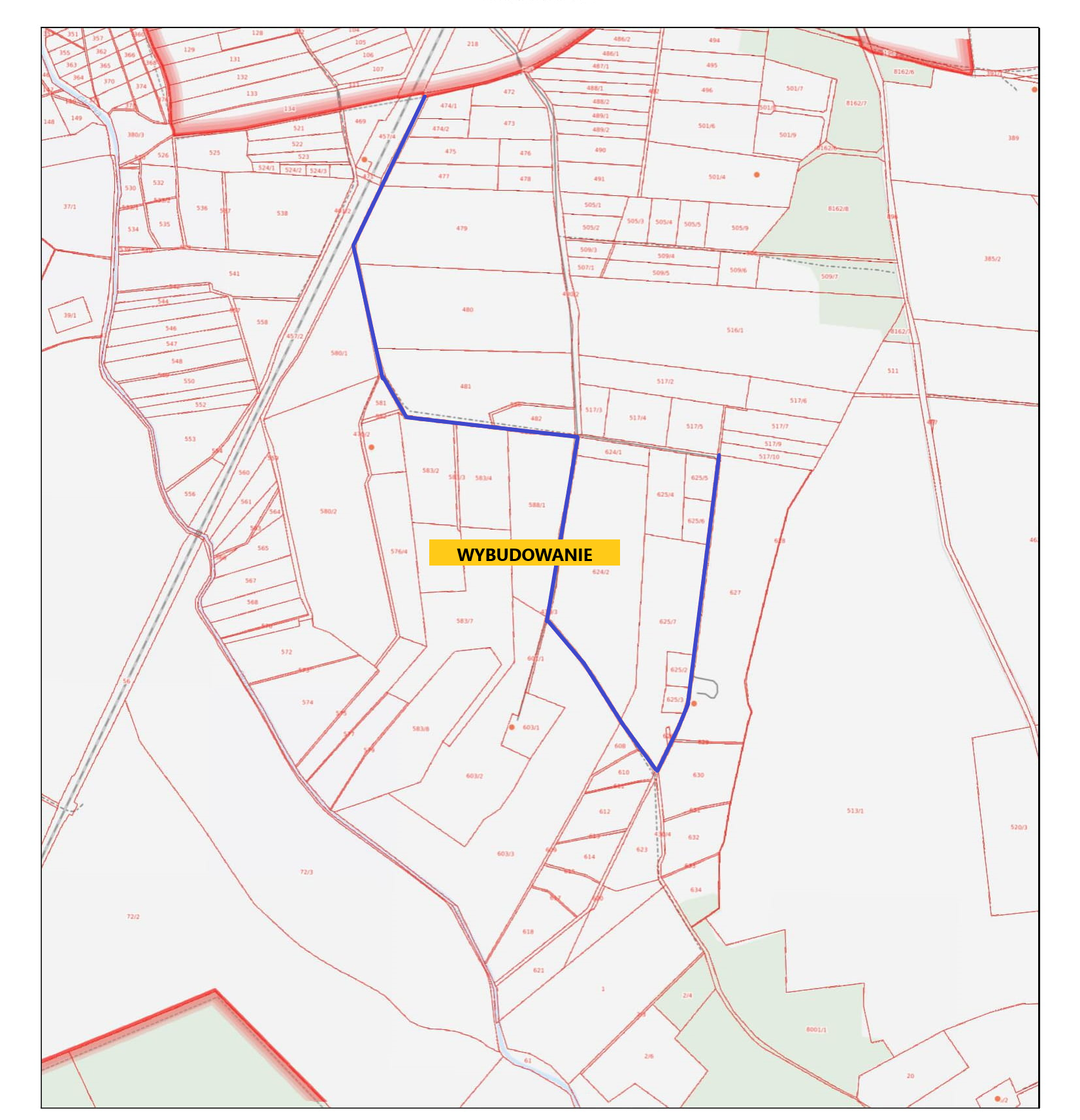 położenie ulicy zaznaczono na mapie kolorem niebieskim